Итоги недели русского языка и литературы в МКОУ СОШ с.п.Псыкод (2021-2022уч.год).    Предметная неделя является одним из видов внеклассной работы по предмету. С 13 по 18 декабря в нашей школе прошла неделя русского языка и литературы, посвящённая   200- летию со дня рождения Федора Михайловича Достоевского и Николая Алексеевича Некрасова.  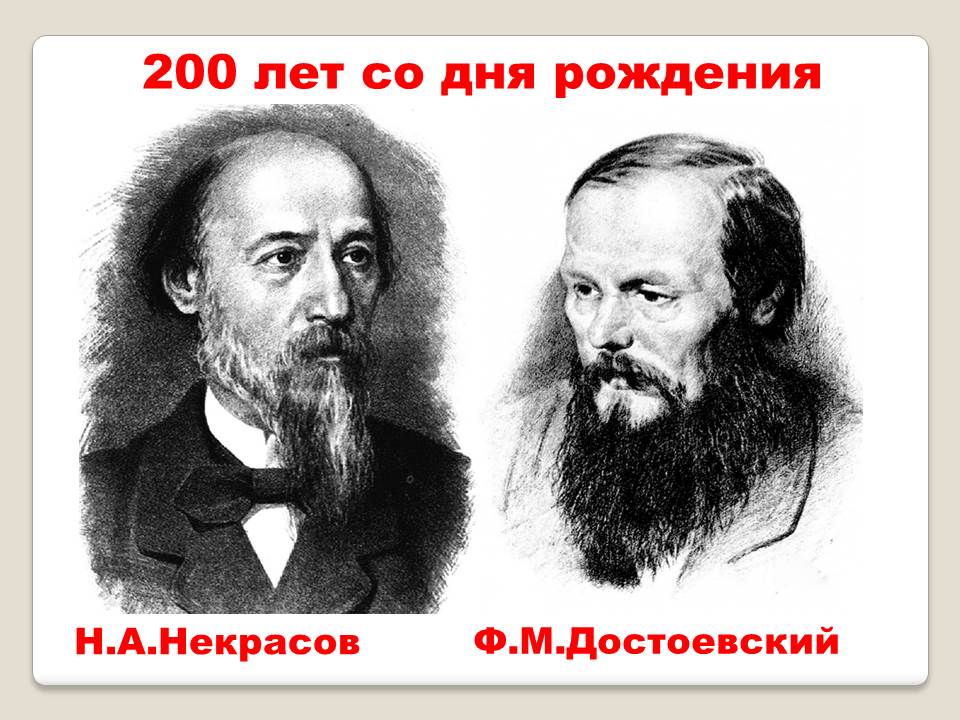         Два знаменитых писателя Достоевский и Некрасов были ровесниками, они родились с разницей в один месяц, 11 ноября и 10 декабря 1821 года. Их судьбы находились в постоянном творческом переплетении. Федор Михайлович пережил Николая Алексеевича всего на три года. Некрасов и Достоевский принадлежали к одному поколению. Их имена были постоянно на первом плане литературной жизни 1840-х – 1870-х годов.   При проведении «Недели»  учителя–предметники учитывали возрастные особенности школьников, их интересы и пожелания, индивидуальные склонности и способности, старались использовать разные формы и методы учебной деятельности, удачно сочетали коллективные и индивидуальные формы работы. Для активизации мыслительной деятельности на мероприятиях использовались игры, конкурсы с применением ИКТ. Она стала хорошей возможностью продемонстрировать умение, мастерство не только школьникам, но и их наставникам.    Неделя русского языка  и литературы - это не случайный набор форм и видов внеклассных мероприятий. А заранее продуманная и подготовленная система мероприятий, преследующих определенные цели.  Основная цель предметной недели:- повышение интереса учеников к предметам;- формирование познавательной активности;- расширение  кругозора знаний;- развития творческих возможностей детей;-  привитие интереса к творчеству юбиляров Ф.Достоевского и Н.А.Некрасова.    Предметная неделя русского языка и литературы была призвана решить следующие задачи:1.Создание условий максимально благоприятствующих получению качественного образования каждым учеником в зависимости от его индивидуальных способностей, наклонностей, культурно – образовательных потребностей;2. Повышение интереса учащихся к учебной деятельности, к познанию действительности и самого себя, а также выработке самодисциплины и самоорганизации;3. Оценка влияния предметной недели на развитие интереса учеников к творчеству Ф.Достоевского И Н.А.Некрасова;4. Помощь  ученикам в раскрытии своего творческого потенциала;5. Создание праздничной творческой атмосферы.    Готовясь к Неделе,  учителя русского языка и литературы старались использовать новые интересные формы организации и проведения мероприятий. Это был праздник длиною в целую неделю. Активное участие в мероприятиях приняли учащиеся 5-11 классов.    План «Недели» составлялся с учетом реальных коммуникативных потребностей учащихся разных возрастных групп, и ее содержание отвечало таким требованиям, как коммуникативно-побудительная направленность, информативность, образовательная ценность и доступность. Все мероприятия «Недели» были призваны стимулировать творческую активность учащихся.  В ней приняли участие ученики 5-11 классов. На заседании методического объединения учителей была спланирована работа данной недели.План«Недели русского языка и литературы»Первый день -  Конкурс рисунков к любимым произведениям.   В этот день учащиеся 5-8 классов представили вниманию жюри свои иллюстрации к любимым произведениям. Первое место в этой номинации заняла ученица 5 «б» класса Кучалиева Марьям. Второе место заняла ученица 5 «а» класса Азаматова Ирина. А третье место поделили между собой  Кучалиева Фатима  и Хайдарова Лейда.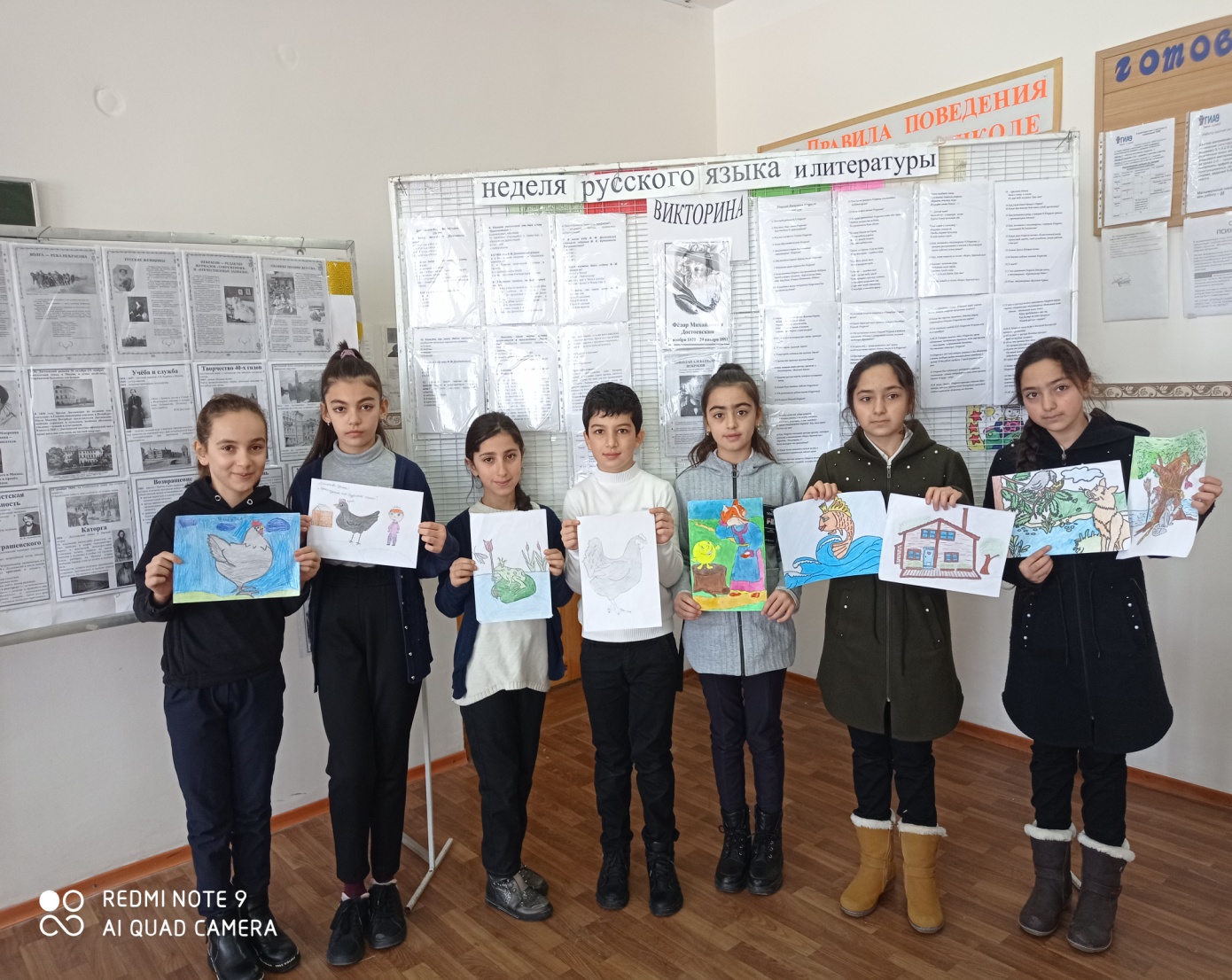 Второй день – Викторина среди учащихся 5-11 классов.     Викторина была составлена по творчеству Достоевского и Некрасова. Вопросы викторины были подготовлены и распространены заранее. Учащиеся с большим интересом увлеклись этим видом работы. По итогам конкурса были выявлены победители: 3-е место заняла ученица 8б класса Сафарова София,  на 2- месте ученик 7 «б» класса  Курбанов Адиль. А на 1- месте ученица 10 класса Качалиева Эльзара.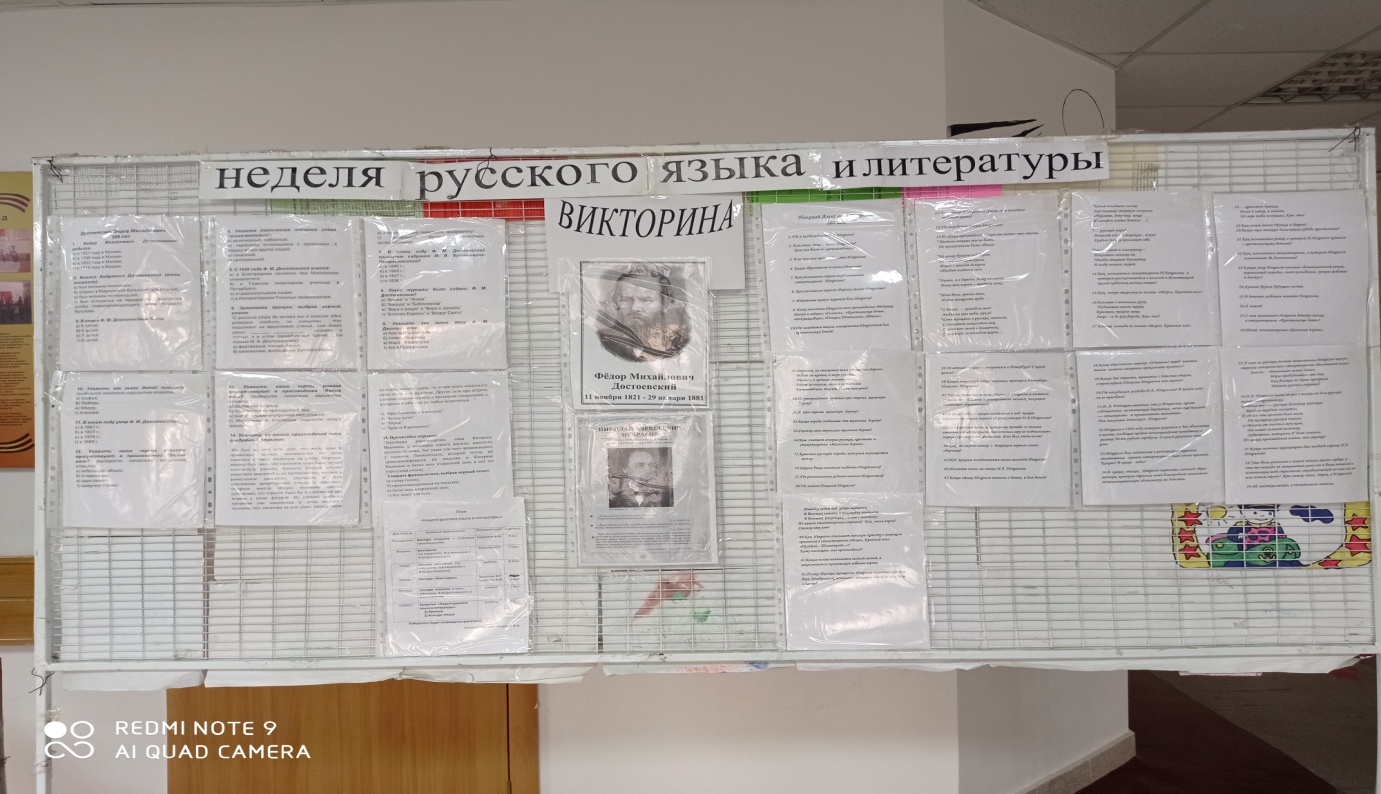 Третий день -  Конкурс сочинений   (по творчеству  Н.А.Некрасова и Ф.М.Достоевского) (8-11кл)     В этот день учащимися 8-11 классов были представлены сочинения  по произведениям Достоевского  и  Некрасова. Учащиеся в своих сочинениях сопереживали с главными героями выбранных произведений. И в этом конкурсе  на 1 месте ученица 10 класса Качалиева  Милана, 2 место заняла ученица 8 «а»  класса  Курбанова Аида,  на 3 месте ученица 8 «а» класса Исмаилова Зарина.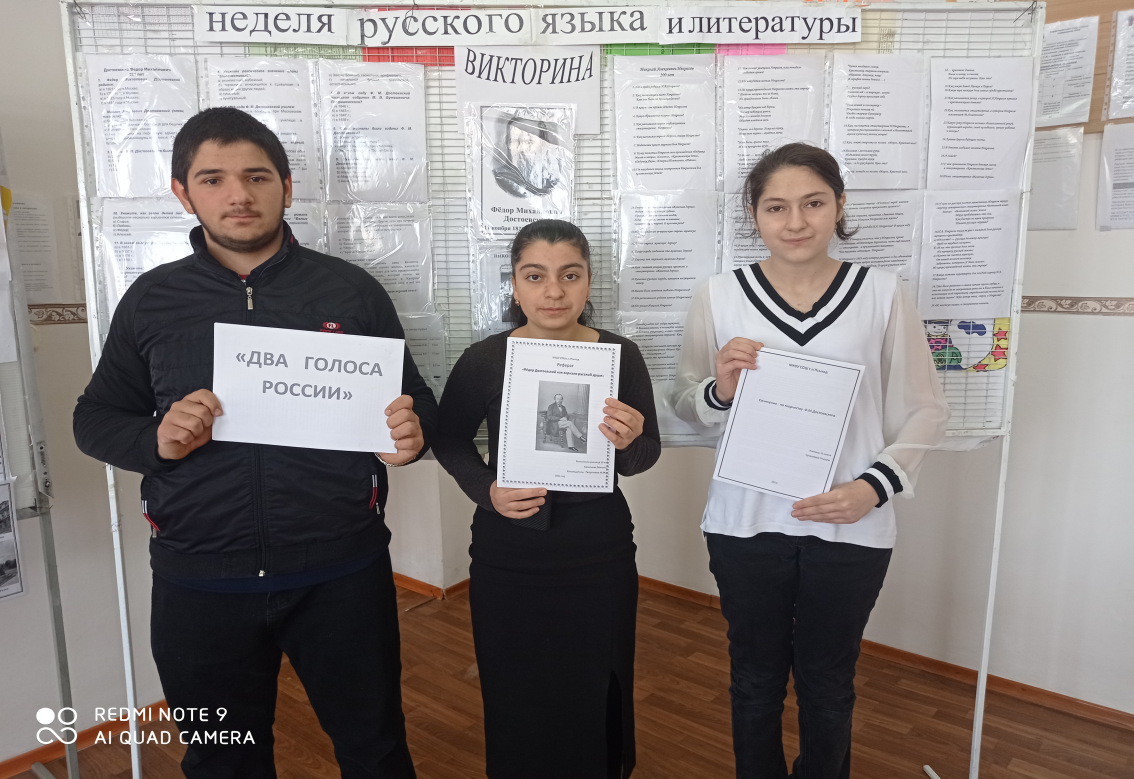 Четвёртый день -  Конкурс для учащихся 5-6кл «Моя сказка»   Наши учителя МО очень часто применяют этот вид работы для развития творчества учащихся.  Были  представлены сказки детей собственного сочинения. И  победителем этого конкурса стала  ученица 5 «а» класса  Махаматова   Гульнара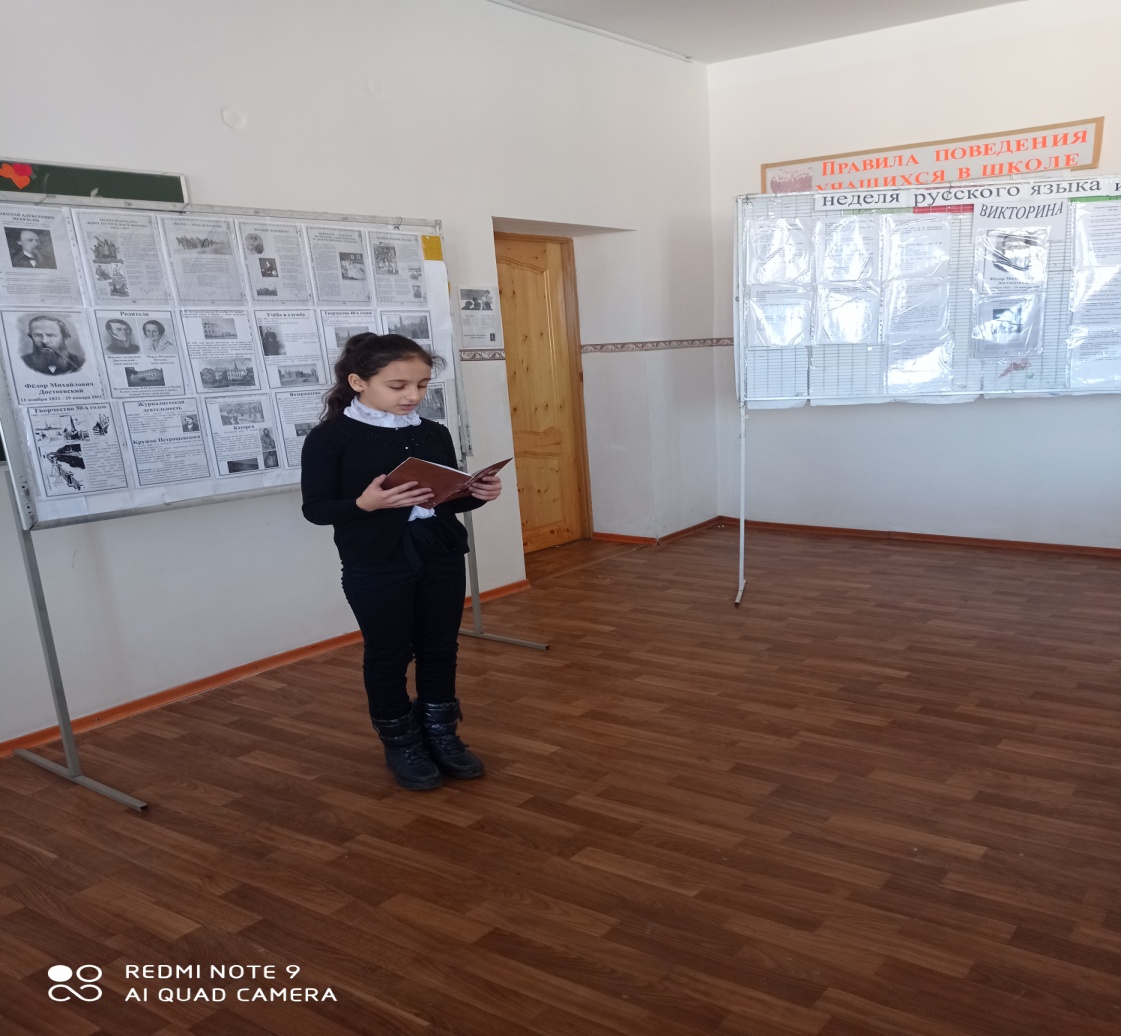 Пятый день - Конкурс  рефератов и плакатов  в честь юбиляров  Ф.М.Достоевского  и  Н.А.Некрасова.   Учащиеся 8 б класса оформили стенд , посвященный нашим юбилярам.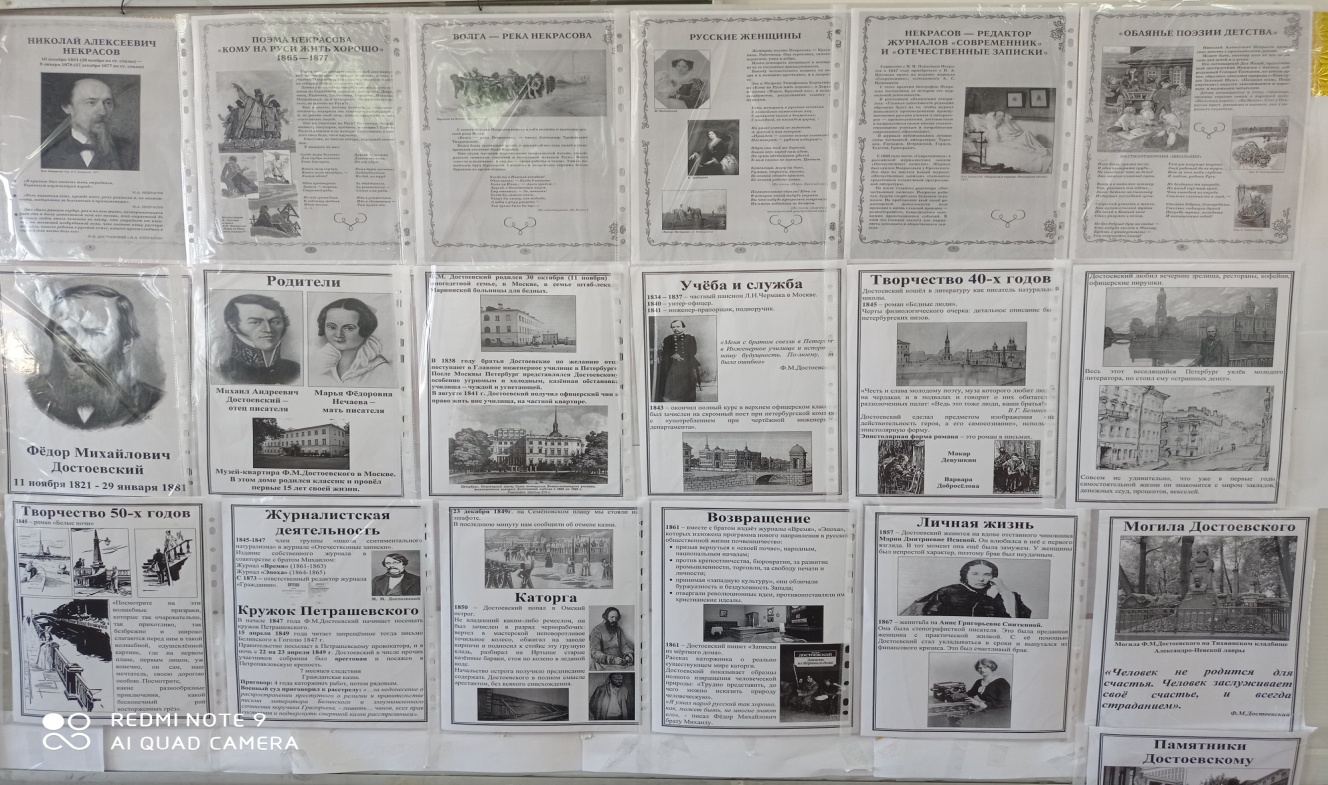 В конкурсе рефератов по творчеству юбиляров 1 место заняла ученица 8 б класса  Качалиева Дилара.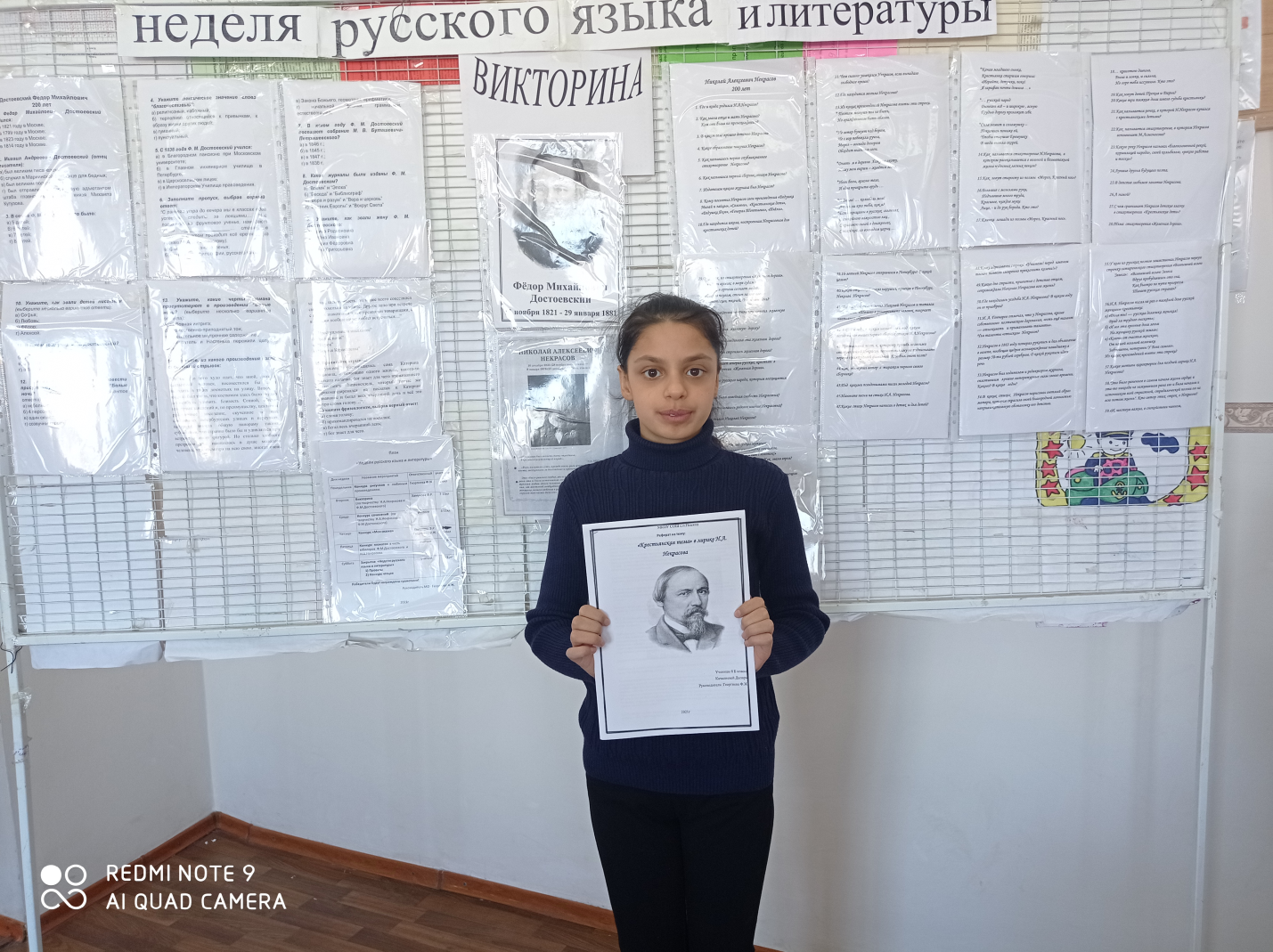 Шестой день – Закрытие недели. Конкурс чтецов;Конкурс проектов.К закрытию недели учителя МО  и ученики отнеслись очень серьёзно.  Был разработан план закрытия недели.  Ведущими  праздника были ученицы 8 б класса Сафарова София  и Мушурова Диана. Была организована выставка работ учащихся. Был  определён состав  жюри, который  должен был  выбрать победителей в конкурсе чтецов  и  проектов. Это учителя  кабардинского языка и литературы Танашева М.Х. , Сосмакова А.С. и  учитель истории Браева О.Р.     В конкурсе  чтецов среднего звена 1 место заняла ученица 5б класса  Махаматова Гульнара, на 2-м месте ученик 6 б класса Салахов Марат и на 3 месте ученик 7 б класса Курбанов Адиль.      А в старшем звене 1 место получила ученица 9 класса Кумахова Адиса, на 2 месте ученик 10 класса Нуриев Мухаммед, а ученица 8 б класса Мушурова Диана на 3 месте. Учащиеся показали высокое мастерство. Очень трудно было выбирать победителей в этом конкурсе. 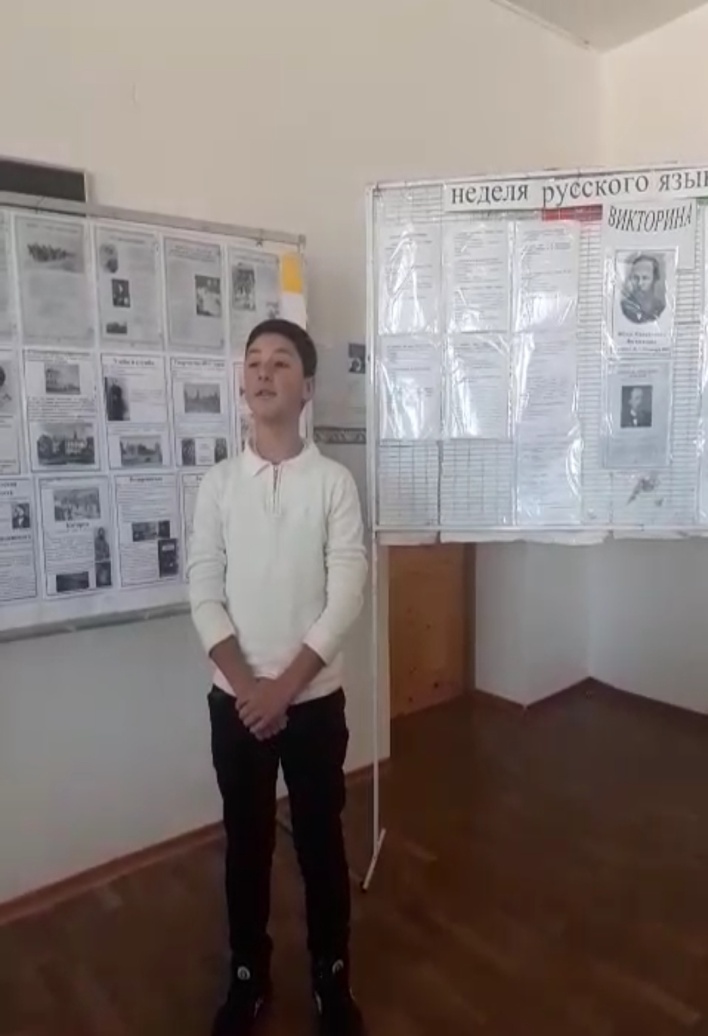 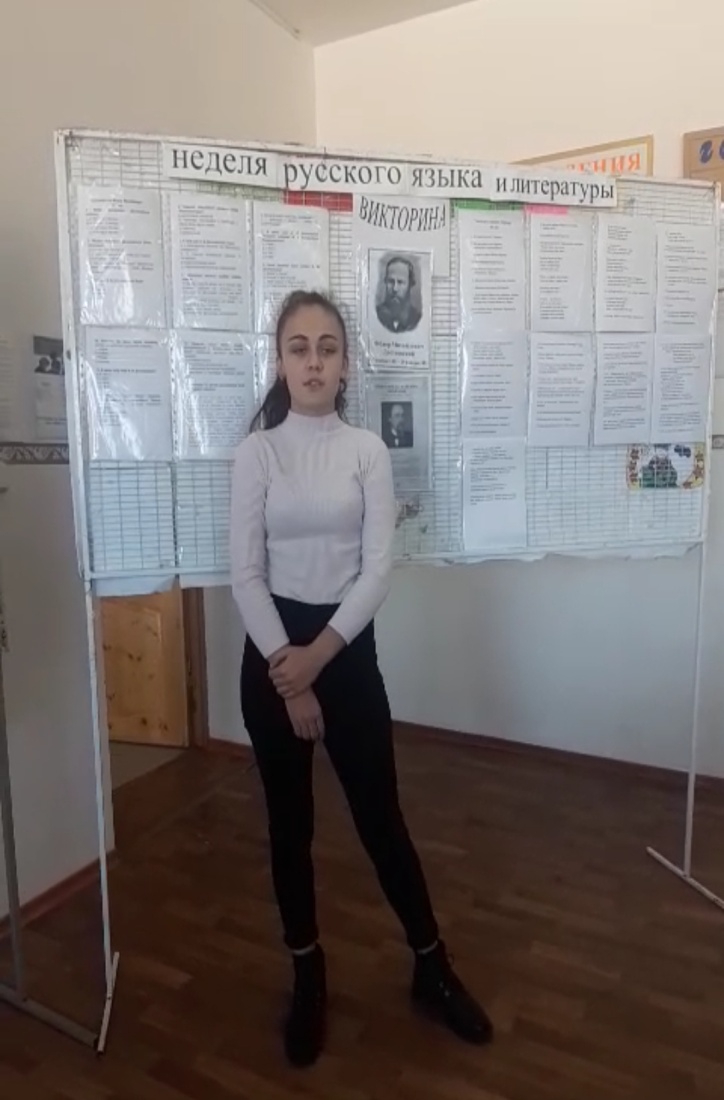 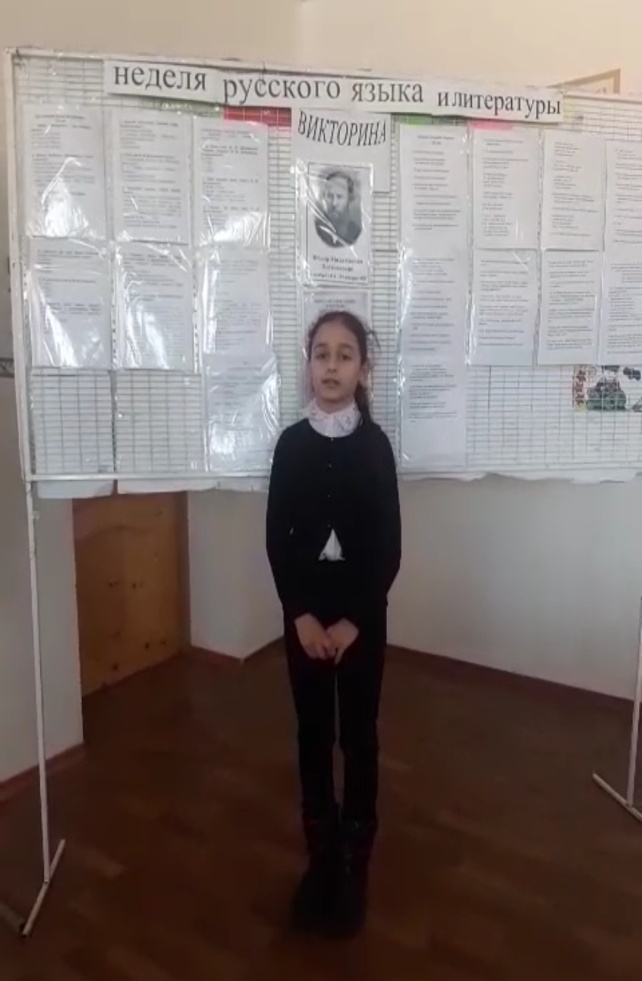 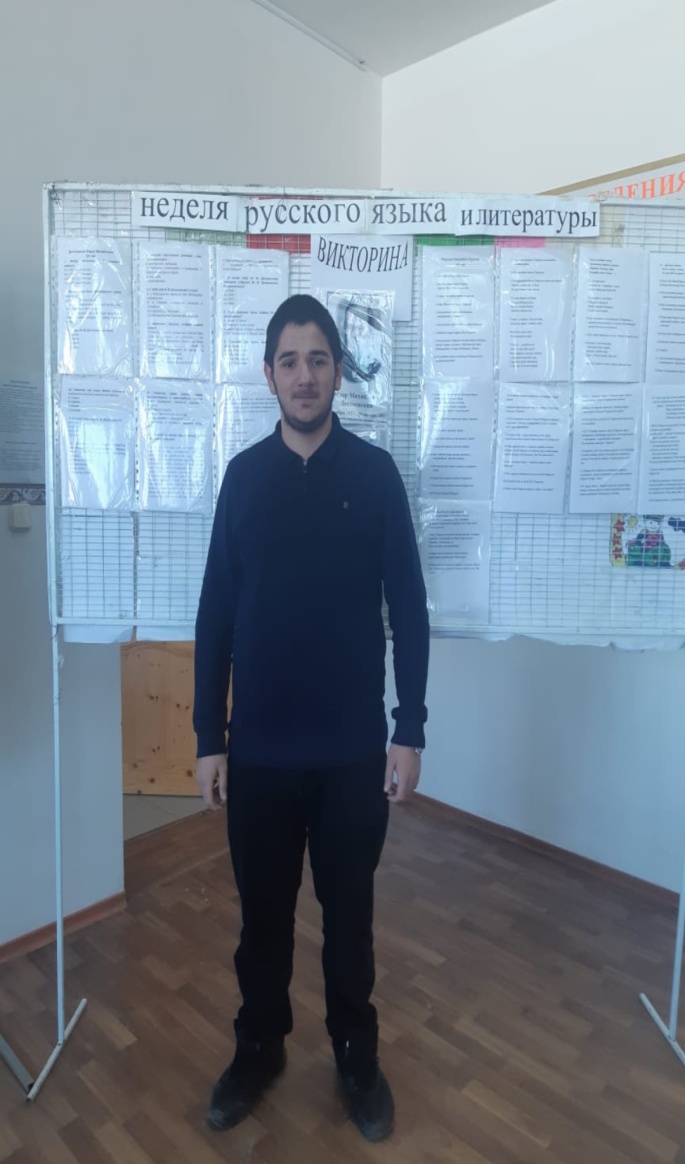 Также  ребята представили свои проекты. Ученик 10 класса Нуриев Мухамед защитил  свой проект «Ф.Достоевский. Вечно живая классика» и занял 3 место.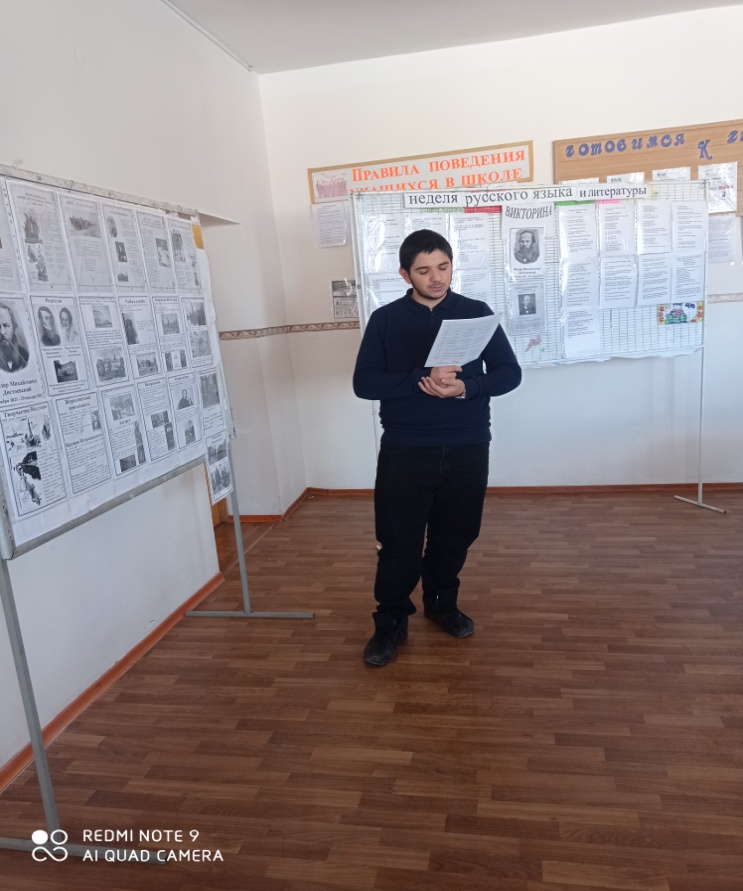 Ученица 6 А класса Махарова Дина представила к конкурсу проект «Жизнь и творчество Н.А.Некрасова» и заняла 2 место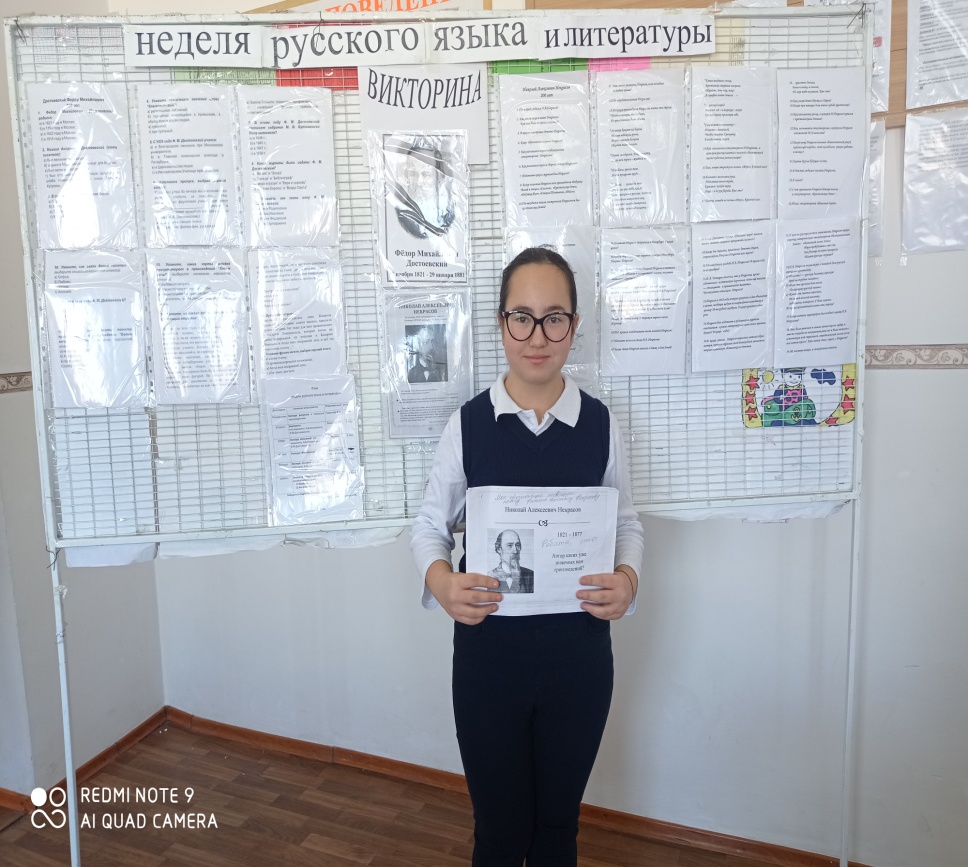 И  1 место в конкурсе проектов занял ученик 7 Б класса Курбанов Адиль.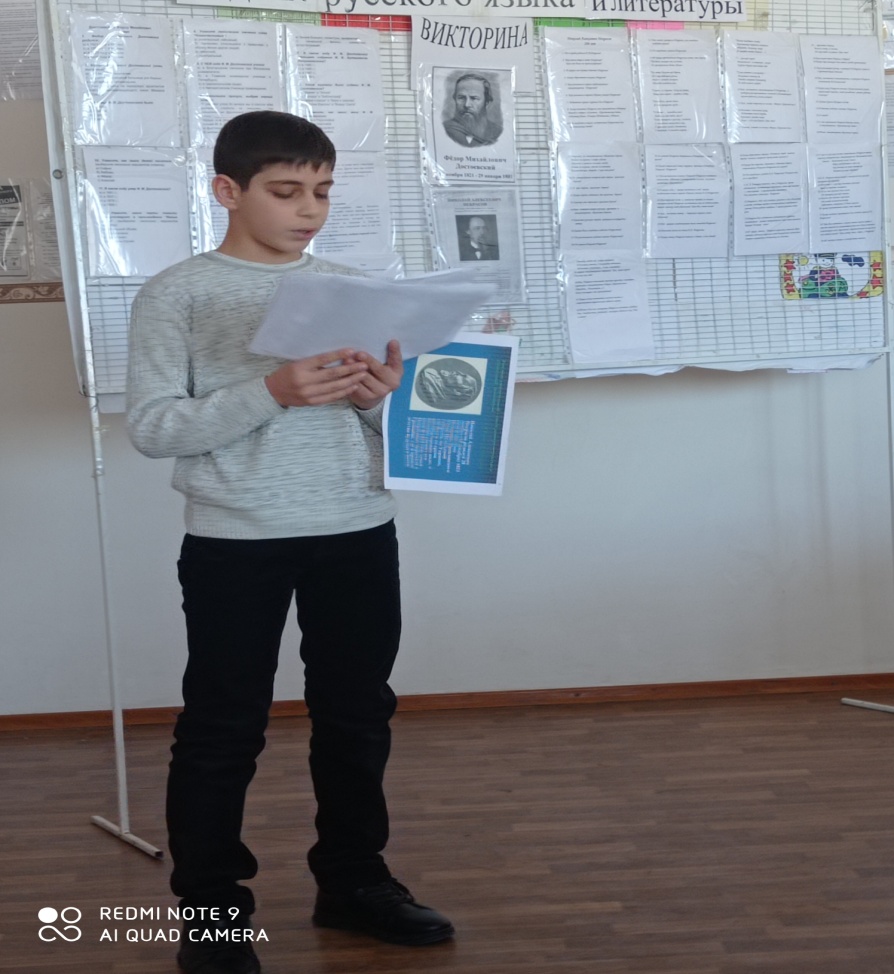 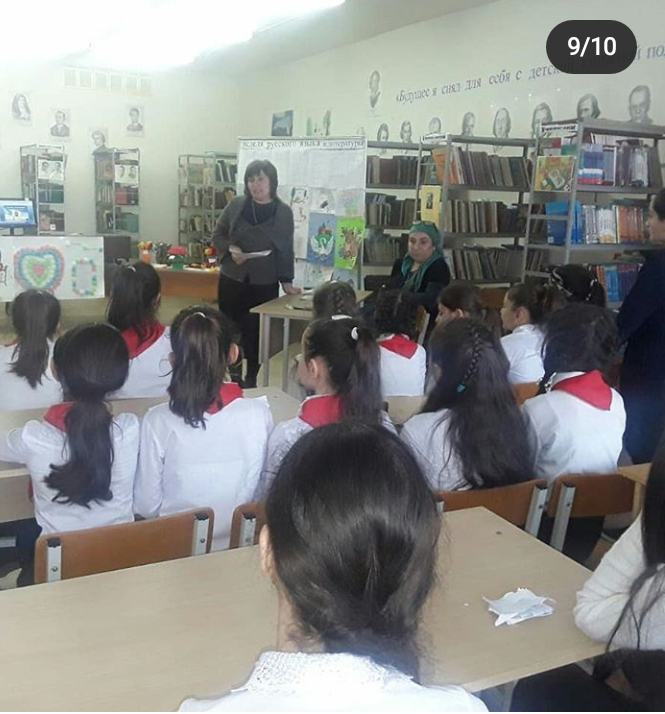 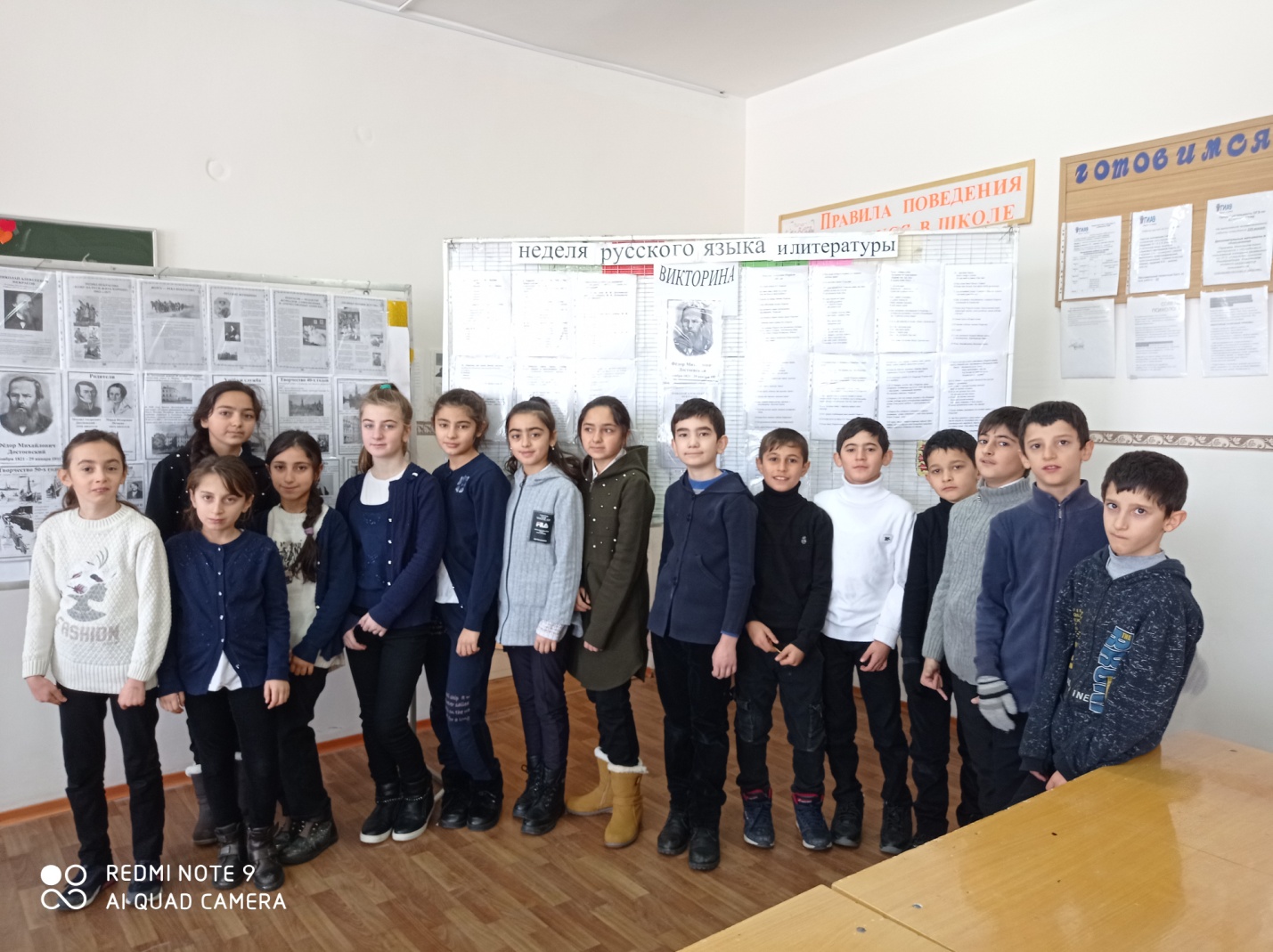      План Недели русского языка и литературы был выполнен. Все мероприятия прошли на высоком методическом уровне и помогли учащимся проявить и развить общеязыковые, интеллектуальные и познавательные способности, расширить эрудицию и общеобразовательный кругозор. А способствовали этому наши творчески работающие учителя русского языка и литературы: Хамукова Фатима Робертовна, Георгиева Рита Зарамуковна и Георгиева Фатима Жираслановна.   Представленный по итогам проведенных мероприятий отчет предметной недели, работы учащихся свидетельствуют о том, что в ходе «Недели русского языка и литературы» была реализована одна из задач внеклассной работы по предмету: развитие любознательности, творческих способностей, привитие интереса к русскому языку и литературе.Отчёт подготовила  Георгиева Ф.Ж., руководитель МО учителей русского языка и литературы.Дни неделиНазвание мероприятийОтветственныйучастникиПонедельникКонкурс рисунков к любимым произведениям.Георгиева Ф.Ж.5-6клВторникВикторина   (по творчеству  Н.А.Некрасова и Ф.М.Достоевского)Хамукова Ф.Р.7-11клСредаКонкурс  сочинений   (по творчеству  Н.А.Некрасова и Ф.М.Достоевского)учителя8-11клЧетвергКонкурс «Моя сказка»Хамукова Ф.Р.Георгиева Ф.Ж.   5-6клПятницаКонкурс  рефератов и плакатов  в честь юбиляров  Ф.М.Достоевского  и  Н.А.Некрасова.учителя7-9клСубботаЗакрытие  «Недели русского языка и литературы»ПроектыКонкурс чтецовучителя5-11кл